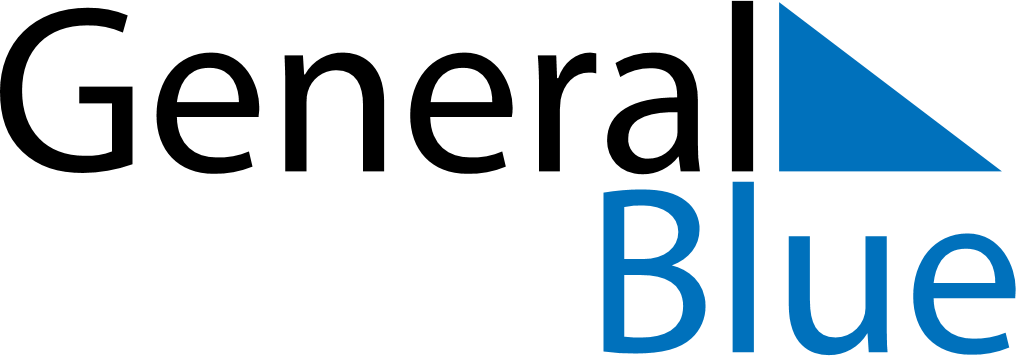 May 2020May 2020May 2020May 2020May 2020May 2020EcuadorEcuadorEcuadorEcuadorEcuadorEcuadorMondayTuesdayWednesdayThursdayFridaySaturdaySunday123Labour Day456789101112131415161718192021222324The Battle of Pichincha25262728293031NOTES